 Внимание выпускникам!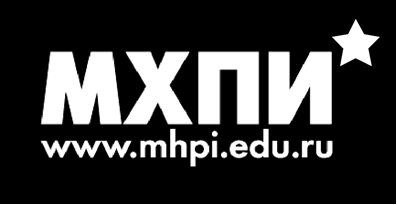 Нострификация диплома/аттестатаМосковский художественно-промышленный институт предоставляет уникальную возможность получить международное признание диплома  уровня:«Master’s degree» -для специалистов «Bachelor’s degree» -для бакалавров.Каждый выпускник, заинтересованный в успешном развитии своей карьеры,   понимает, что это позволит  завоевывать новых клиентов и эффективно развивать свой бизнес.USAC -  U.S. Academic Credentialing Commission, организация, которая отвечает за нострификацию документов об образовании в США, проверила по различным параметрам уровень качества и соответствие мировым стандартам учебного процесса в УВО  «Московский художественно-промышленный институт» и признала его надежным партнером.
Теперь наши преподаватели, студенты и выпускники могут подавать на нострификацию документы об образовании – от диплома о неполном высшем образовании до диплома доктора наук - непосредственно в институте и иметь гарантию признания дипломов и ученых степеней.

Диплом о присвоении квалификации (степени) бакалавр подтверждается сертификатом бакалавра, диплом о присвоении квалификации (степени) магистра и специалиста подтверждается сертификатом магистра.

Процедура выглядит следующим образом:

    	1. Заявитель заполняет анкету  на английском языке и сдает на кафедру.нотариальное заверение копий документов для выпускников МХПИ не требуется.
              2. Заявитель оплачивает стоимость процедуры нострификации в размере 250 долларов США по курсу ЦБ РФ на день оплаты непосредственно в кассе института.

По решению экспертной комиссии после проверки и анализа поданных документов выдается специальный сертификат нострификации США с уникальным идентификационным номером. 

Нашим институтом заключен договор о сотрудничестве с USAC, в соответствии с которым УВО «Московский художественно-промышленный институт» имеет право оказывать услуги по нострификации всем желающим.

Нострификация США - это расширение карьерных возможностей и улучшение имиджа, одним словом - это инвестиции в будущее. Руководители международных компаний, безусловно, отдадут предпочтение соискателю вакантной должности, диплом которого признан одной из ведущих мировых держав. Нострификация США открывает новые возможности карьерного роста для людей, работающих в  области дизайна, а также необходима молодым ученым для публикации статей в специализированных журналах или участия в международных конференциях. 

Также подлежат нострификации следующие документы:
дипломы кандидата и доктора наук;
аттестаты доцента и профессора.
Сама процедура нострификации занимает 15 рабочих дней (3 недели), стоимость услуг составляет 250 долларов США по курсу ЦБ РФ на день оплаты.
Мы также предоставляем студентам услугу по созданию резюме и портфолио на
английском языке (в совокупности "resume book"), с распространением
resume book среди избранных американских работодателей. Существует возможность публикаций в зарубежных изданиях для тех, кто прошел нострификацию. 
Адрес:м. Кропоткинская, «Красный октябрь», Берсеневский пер., д.2, стр.1Телефоны приемной комиссии:8 495 921 0327; 8 495 921 0342www.mhpi.edu.runewstudent@mhpi.edu.ruЛицензия № 1057 от 21 июля 2014 г. (серия 90Л01 № 0008030) бессрочнаяСвидетельство о государственной аккредитации № 1121 от 13 октября 2014 г. до 13 октября 2020 г (серия 90А01 № 0001206)